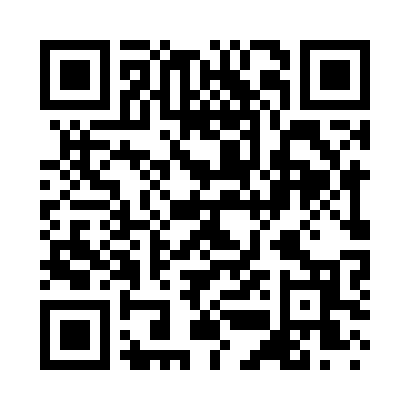 Ramadan times for Akela, New Mexico, USAMon 11 Mar 2024 - Wed 10 Apr 2024High Latitude Method: Angle Based RulePrayer Calculation Method: Islamic Society of North AmericaAsar Calculation Method: ShafiPrayer times provided by https://www.salahtimes.comDateDayFajrSuhurSunriseDhuhrAsrIftarMaghribIsha11Mon6:176:177:241:194:427:157:158:2212Tue6:166:167:231:194:437:167:168:2313Wed6:156:157:221:194:437:177:178:2414Thu6:136:137:201:194:437:177:178:2515Fri6:126:127:191:184:437:187:188:2516Sat6:116:117:181:184:447:197:198:2617Sun6:096:097:161:184:447:207:208:2718Mon6:086:087:151:174:447:207:208:2819Tue6:076:077:141:174:447:217:218:2820Wed6:056:057:131:174:447:227:228:2921Thu6:046:047:111:174:457:227:228:3022Fri6:036:037:101:164:457:237:238:3123Sat6:016:017:091:164:457:247:248:3124Sun6:006:007:071:164:457:247:248:3225Mon5:585:587:061:154:457:257:258:3326Tue5:575:577:051:154:457:267:268:3427Wed5:565:567:041:154:467:267:268:3428Thu5:545:547:021:144:467:277:278:3529Fri5:535:537:011:144:467:287:288:3630Sat5:525:527:001:144:467:297:298:3731Sun5:505:506:581:144:467:297:298:381Mon5:495:496:571:134:467:307:308:382Tue5:475:476:561:134:467:317:318:393Wed5:465:466:551:134:467:317:318:404Thu5:455:456:531:124:467:327:328:415Fri5:435:436:521:124:467:337:338:426Sat5:425:426:511:124:467:337:338:427Sun5:405:406:491:124:477:347:348:438Mon5:395:396:481:114:477:357:358:449Tue5:385:386:471:114:477:357:358:4510Wed5:365:366:461:114:477:367:368:46